Предмет: биологияКласс: 8 класс.Урок по теме «Домашние птицы»Цель: познакомить учащихся с видами домашних птицОбразовательные задачи: закрепить у учащихся знания о птицах, живущих вблизи жилья человека на примере голубя и воробья; познакомить с историей одомашнивания птиц, с предками домашних птиц; формировать представление о видах домашних птицКоррекционно-развивающие задачи: способствовать развитию памяти, мышления, внимания, устной и письменной речи через дидактические игры, работу в тетради, словарную работу; развивать зрительное и слуховое восприятия через показ слайдов с иллюстрациями и фотографиями.Воспитательные задачи: формировать активность и самостоятельность на уроке, воспитывать бережное отношение к окружающей средеТип урока: комбинированныйОборудование: презентация, интерактивная доска, раздаточный материалСловарная работа: курица, гусь, утка, петух, индюк, индюшка, селезень, гусыня. Цыплёнок, утёнок, гусёнок, индюшонокХод урока:Орг. момент (приветствие) Ребята, сегодня мы с вами познакомимся с видами домашних птиц, узнаем, когда и для чего их одомашнили, кто был их предками. Но ведь есть птицы, которые живут круглый год вблизи жилья человека. О них сейчас мы и поговорим. Начнём?Проверка домашнего задания.На партах у вас карточки. Я задаю вопрос, а вы подчеркиваете правильный ответ. Сверяем с доской.1. Кто относится к птицам, обитающим вблизи жилья человека? – дятел, синица; – орёл, сова; – голубь, воробей.2. Чем питаются голуби?– зерном, семенами трав; – насекомыми; – лягушками, рыбой.3. Сколько яиц откладывает самка голубя?– 5; – 2; – 4.4. Чем кормят голуби птенцов?– зёрнами, семенами трав; – насекомыми; – «птичьим молоком» - кашицеобразной массой.5. Как гнездятся воробьи?– парами; – колониями;  – по одному.6. Чем выкармливают птенцов воробьи?– семенами трав; - зёрнами злаковых; – насекомыми.7. Сколько раз за лето выводят воробьи птенцов?– один-два раза;– два-три раза; – три-четыре раза.8. Сколько воробьи живут вблизи жилья человека?– круглый год; – осенью кочуют в поисках корма; – осенью улетают в тёплые края.- Молодцы! О каких птицах мы с вами вспомнили?Поставьте себе оценку в карточке, без шибок- 5, 1-2 ошибки- 4, больше- 3. Открываем тетрадь, записываем число и тему урока: домашние птицы. Число и тема урока записывается на доске.III. Изучение нового материалаРазведение домашних птиц составляет отдельную отрасль сельского хозяйства - птицеводство. К домашней птице относятся 4 основных вида: куры, индейки, утки и гуси.- Кто относится к домашним птицам?И первой из домашних птиц о ком пойдет речь будет. Вы должны поменять местами буквы, чтобы получилось слово – (уркиац- курица). Домашние куры образуют много разных пород (мясных, яйценосных, бойцовых и др.) , но все они ведут свое начало от прирученных и одомашненных человеком диких банкивских кур, которые и сейчас живут в лесах Индии и Юго- Восточной Азии. Диких кур люди приручили очень давно: около 5 тысяч лет назад. Первоначальным поводом для одомашнивания послужило не столько желание получить от них яйца и мясо, сколько другие соображения. Во-первых, петухов считали «вестниками зари», которые своим предрассветным пением отгоняли якобы злых духов от человека, а во-вторых, драчливость петухов привлекала многих людей для устройства петушиных боев в спортивных целях. Только впоследствии одомашненные куры стали предметом хозяйственного использования для получения питательных продуктов, а также пуха и пера. Семейство состоит из петуха, курицы и цыплёнка.- Скажите, когда одомашнили кур? И для чего?- От кого произошли домашние куры?- Где встречается дикая банкивская курица? Сравним домашних кур с дикими. Для этого прочитаем с. 128, третий абзац. И так, дикая курица весит не более 800 г, а домашняя (мясной породы) – 4-5 кг. Дикая курица откладывает всего 8—12 яиц в год, а курица яйценосной породы- 200-300 яиц в год. - Чем отличаются домашние куры от своих диких предков? Кто может издать звук петуха, курицы?Отгадайте загадку. С крякающим птица крикомМожет быть домашней, дикой,Плавает, что не догнать,Надо птицу отгадать.Уток стали разводить 3000 лет назад. Для этого была выбрана кряква. От нее и унаследовали домашние утки свое кряканье. Утки – птицы водоплавающие.С древних времен было выведено много пород домашних уток. Они разучились летать, у них увеличился вес, и птицы стали нести больше яиц, чем дикие утки. Утиные яйца не отличаются высокими вкусовыми качествами, поэтому разводятся преимущественно мясные породы домашних уток (например, пекинская). Пекинские утки несут яйца круглый год, но их не насиживают. Поэтому утят можно приобрести только в инкубаторах. Семья уток состоит из селезня, утки и утёнка. Прослушайте звук, издаваемый утками. Звук уток.- От кого произошли домашние утки? Сколько лет назад это случилось?- Чем домашняя утка отличается от дикой?Отгадайте ребус.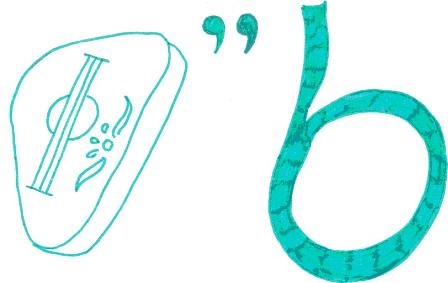 Несмотря на огромную популярность кур, именно гуси стали первыми домашними птицами.  Дикого гуся приручили более 5000 лет назад. Гуси – тоже водоплавающие птицы. У них длинная шея и короткие красные ноги. Ходят они важно, вразвалку.Гуси разных пород отличаются друг от друга размерами, цветом оперения, лап и клювов. Например, простые русские гуси небольшого роста с серым оперением, очень неприхотливые и выносливые. Пиренейские гуси отличаются большими размерами. Оперение у них голубовато-серое с бурыми полосками; клюв оранжево-красный; лапы красного цвета. Гуси дают человеку мясо, пух, перо. А гусиный жир – лучшее народное средство от обморожения.Отвага и идеальный слух - признанные достоинства гуся. Кроме того, он чемпион по морозостойкости. Взрослые гуси прекрасно чувствуют себя зимой в неотапливаемых помещениях.Еще одно похвальное слово гусям. Не в пример курам, уткам, индюкам, гуси почти ничем не болеют, кроме как в молодом возрасте. Гусиное семейство – гусь, гусыня и гусенок. Прослушайте звук гуся. Звук гуся .- Когда одомашнили гуся? Для чего?- Чем гуси отличаются от других домашних птиц?  ( Отгадайте загадку- индюк)Это самые крупные домашние птицы куриного семейства. Вес индюков может достигать 16 килограммов. Приручили дикого индюка 2000 лет назад Осторожный и пугливый индюк панически боится приближения человека. Птицеводы сомневаются: до конца ли одомашнен индюк? В любое время он может покинуть двор хозяина и блуждать в самых неожиданных местах. Бродяжничество - хобби этой птицы.Они могут хорошо летать, но делают это весьма неохотно. Однако индюки прекрасно бегают и даже собаки не всегда могут их догнать. Индюки умеют плавать. Индюшиная семья – индюк, индюшка и индюшонок. Прослушайте звук индюка, он балобочет. Звук индюка.- Когда одомашнили индюка? - Какое хобби у индюка?IV. ФизминуткаV. Закрепление нового материала:* запишем кратко материал по теме нашего урока в тетрадь (составление схемы по изученному материалу вместе с учениками, учитель записывает схему на доске) * «Назови всю семью»Я называю детеныша, 1 ряд – самца, 2 ряд – самку.* всем филворд (I и II уровни) - (3 минуты) Найдите в таблице всех домашних птиц, соединяя буквы справа налево, сверху вниз и запишите. Один ученик работает у доски. Проверка.  *задание учащимся III уровня – Соедини детенышей с их семьей. *«Какое слово не подходит?»  Утка, утиный, утконос, утята;индюк, индеец, индюшка, индюшата.*Задание: соедини названия птиц со звуками, которые они издают: один ученик работает у доски. Проверка. VI. Итоги урока- Почему кур, гусей, уток, индюков называют домашними птицами?д/з: I уровень - прочитать с. 127-131, ответить на вопросы, кроссворд.II уровень - прочитать и ответить на вопросы с. 127-129.III уровень - прочитать с. 130-131, раскрасить птицу и подписать.Оценки за урок.ГУСЬОСТЛШЦУУОКУРИЦАЯЫТДРУЙГУСЁНОКИНБВЕТЫФЯЮАКЦЫПЛЁНОКЕНВПИАИНДЮКАКИНДЮШОНОКОВПЕТУХКОШЗХЫЯЧСЕЛЕЗЕНЬМКУПИИНДЮШКАОГУСЫНЯНГОБУткакукарекаетГусьбалобочетКурицагогочетИндюккрякаетПетух кудахчет